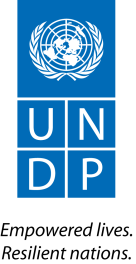 Back to Office ReportSubmitted by: Clea Paz-Rivera, Bruno GuayTitle: BTOR mission to Costa Rica Date submitted:  April 27, 2014Back to Office ReportSubmitted by: Clea Paz-Rivera, Bruno GuayTitle: BTOR mission to Costa Rica Date submitted:  April 27, 2014Back to Office ReportSubmitted by: Clea Paz-Rivera, Bruno GuayTitle: BTOR mission to Costa Rica Date submitted:  April 27, 20141. Practice area : BPPS1. Practice area : BPPS1. Practice area : BPPS1. Practice area : BPPS1. Practice area : BPPS2. Mission period (incl. of travel days) From : April 14  to: April 162. Mission period (incl. of travel days) From : April 14  to: April 162. Mission period (incl. of travel days) From : April 14  to: April 162. Mission period (incl. of travel days) From : April 14  to: April 162. Mission period (incl. of travel days) From : April 14  to: April 163. Type of mission: Official3. Type of mission: Official3. Type of mission: Official4. ClientsFONAFIFOUNDP Costa Rica4. ClientsFONAFIFOUNDP Costa Rica5. Purpose of mission Costa Rica has a second targeted support approved in July 2014, and in implementation. In the last inter-agency mission it was agreed that a high-level coordinator would be hired to coordinate the targeted support and to support FONAFIFO’s overall REDD+ efforts. The coordinator was hired in December. The mission had the purpose of: Review progress of Costa Rica´s National REDD+ strategy, following the reorganization in FONAFIFO and the latest agreements with the World BankReview and update the work-plan of the second targeted support according the status of the REDD+ process in Costa Rica5. Purpose of mission Costa Rica has a second targeted support approved in July 2014, and in implementation. In the last inter-agency mission it was agreed that a high-level coordinator would be hired to coordinate the targeted support and to support FONAFIFO’s overall REDD+ efforts. The coordinator was hired in December. The mission had the purpose of: Review progress of Costa Rica´s National REDD+ strategy, following the reorganization in FONAFIFO and the latest agreements with the World BankReview and update the work-plan of the second targeted support according the status of the REDD+ process in Costa Rica5. Purpose of mission Costa Rica has a second targeted support approved in July 2014, and in implementation. In the last inter-agency mission it was agreed that a high-level coordinator would be hired to coordinate the targeted support and to support FONAFIFO’s overall REDD+ efforts. The coordinator was hired in December. The mission had the purpose of: Review progress of Costa Rica´s National REDD+ strategy, following the reorganization in FONAFIFO and the latest agreements with the World BankReview and update the work-plan of the second targeted support according the status of the REDD+ process in Costa Rica6. Documents, materials, resources Mission’s agendaRevised work-plan6. Documents, materials, resources Mission’s agendaRevised work-plan7. Mission members Ángel Parra  (FAO); Clea Paz-Rivera and Bruno Guay (UNDP); Daniela Carrión and Jacinto Coello (UNEP).7. Mission members Ángel Parra  (FAO); Clea Paz-Rivera and Bruno Guay (UNDP); Daniela Carrión and Jacinto Coello (UNEP).7. Mission members Ángel Parra  (FAO); Clea Paz-Rivera and Bruno Guay (UNDP); Daniela Carrión and Jacinto Coello (UNEP).8. CostsUS $2329.66 (UNDP staff)8. CostsUS $2329.66 (UNDP staff)9. Brief summary of the mission 9.a Findings.Following the hiring of Costa Rica’s Targeted Support Coordinator (Mr Ulate) requested during the last inter-agency mission, FONAFIFO has revised and organized the road-map towards the National REDD+ Strategy, that is now proposed as a set of policies, actions and measures based on the initial draft strategic options, but more importantly, responding to the risks associated to REDD+ identified in the SESA process (which is concluding)A number of products for the FCPF are in the final stages: R-package, ERPD, and the consultancy for the reference level assigned to the consortium Agresta (Lucio Pedroni), and these will be revised in light of the new approach to the strategy. UN-REDD will be requested to support this revision as well.The work-plan for the UN-REDD targeted support was revised in detail, agreeing on adjustments (attached), responsibilities, and deadlines.UNDP’s support for the implementation framework of options beyond the PES, was discussed in detail, and it was agreed to begin with a consultancy for the “institutional framework for the National REDD+ Strategy”. The draft ToRs were agreed during the mission. The crux of this support will consist on performing the necessary mapping / institutions mentioned in the draft policies and measures of the REDD+ Strategy Costa Rica, its mandate and legal framework and come-up with a preliminary proposal for institutional arrangements for implementation of the REDD + strategy. Once this is done the TS will support FONAFIFO in approaching key institutions to socialize possible institutional arrangements and arrange meeting with the Minister's office to submit the proposed institutional arrangements.By helping to refine strategic options (PAMs), UNEP’s support to the development of business models for REDD+ results-based actions will input into UNDP’s support for the implementation framework of options beyond the PES. UNDP Costa Rica arranged for a presentation of the BIOFIN project, to explore synergies with the financial component supported by UNEP in the targeted support. It was agreed to build upon the institutional analysis done under BIOFIN and complement efforts between financing for the REDD+ strategy and biodiversity financing.FONAFIFO was briefed on the key issues for the upcoming UN-REDD policy board (PB) including issues related to the adoption of the post-2015 strategic framework. FONAFIFO mentioned that they received comments from Mexico on the post-2015 strategic framework which they will present at the PB.FONAFIO is concerned that their participation will be limited by language barriers during the PB and asked if they could have support tom overcome such barriers beyond live translation during plenaries.FONAFIO agreed to present their work on pineapple expansion monitoring during the session on drivers at the PB. 9.b Results achieved (key outputs)Revised updated work-plan agreed with FONAFIFOToRs for consultancies drafted and agreed uponSynergies with BIOFIN identified9.c Expected outcomes and impactsAs a result of this mission, is expected that Costa Rica´s targeted support will start rapid implementation of activities well-coordinated with the revised approach to Costa Ricas National REDD+ StrategyUN-REDD will support FONAFIFO on completing the products for the FCPF and potential access to the carbon fund pilot results-based payments9. Brief summary of the mission 9.a Findings.Following the hiring of Costa Rica’s Targeted Support Coordinator (Mr Ulate) requested during the last inter-agency mission, FONAFIFO has revised and organized the road-map towards the National REDD+ Strategy, that is now proposed as a set of policies, actions and measures based on the initial draft strategic options, but more importantly, responding to the risks associated to REDD+ identified in the SESA process (which is concluding)A number of products for the FCPF are in the final stages: R-package, ERPD, and the consultancy for the reference level assigned to the consortium Agresta (Lucio Pedroni), and these will be revised in light of the new approach to the strategy. UN-REDD will be requested to support this revision as well.The work-plan for the UN-REDD targeted support was revised in detail, agreeing on adjustments (attached), responsibilities, and deadlines.UNDP’s support for the implementation framework of options beyond the PES, was discussed in detail, and it was agreed to begin with a consultancy for the “institutional framework for the National REDD+ Strategy”. The draft ToRs were agreed during the mission. The crux of this support will consist on performing the necessary mapping / institutions mentioned in the draft policies and measures of the REDD+ Strategy Costa Rica, its mandate and legal framework and come-up with a preliminary proposal for institutional arrangements for implementation of the REDD + strategy. Once this is done the TS will support FONAFIFO in approaching key institutions to socialize possible institutional arrangements and arrange meeting with the Minister's office to submit the proposed institutional arrangements.By helping to refine strategic options (PAMs), UNEP’s support to the development of business models for REDD+ results-based actions will input into UNDP’s support for the implementation framework of options beyond the PES. UNDP Costa Rica arranged for a presentation of the BIOFIN project, to explore synergies with the financial component supported by UNEP in the targeted support. It was agreed to build upon the institutional analysis done under BIOFIN and complement efforts between financing for the REDD+ strategy and biodiversity financing.FONAFIFO was briefed on the key issues for the upcoming UN-REDD policy board (PB) including issues related to the adoption of the post-2015 strategic framework. FONAFIFO mentioned that they received comments from Mexico on the post-2015 strategic framework which they will present at the PB.FONAFIO is concerned that their participation will be limited by language barriers during the PB and asked if they could have support tom overcome such barriers beyond live translation during plenaries.FONAFIO agreed to present their work on pineapple expansion monitoring during the session on drivers at the PB. 9.b Results achieved (key outputs)Revised updated work-plan agreed with FONAFIFOToRs for consultancies drafted and agreed uponSynergies with BIOFIN identified9.c Expected outcomes and impactsAs a result of this mission, is expected that Costa Rica´s targeted support will start rapid implementation of activities well-coordinated with the revised approach to Costa Ricas National REDD+ StrategyUN-REDD will support FONAFIFO on completing the products for the FCPF and potential access to the carbon fund pilot results-based payments9. Brief summary of the mission 9.a Findings.Following the hiring of Costa Rica’s Targeted Support Coordinator (Mr Ulate) requested during the last inter-agency mission, FONAFIFO has revised and organized the road-map towards the National REDD+ Strategy, that is now proposed as a set of policies, actions and measures based on the initial draft strategic options, but more importantly, responding to the risks associated to REDD+ identified in the SESA process (which is concluding)A number of products for the FCPF are in the final stages: R-package, ERPD, and the consultancy for the reference level assigned to the consortium Agresta (Lucio Pedroni), and these will be revised in light of the new approach to the strategy. UN-REDD will be requested to support this revision as well.The work-plan for the UN-REDD targeted support was revised in detail, agreeing on adjustments (attached), responsibilities, and deadlines.UNDP’s support for the implementation framework of options beyond the PES, was discussed in detail, and it was agreed to begin with a consultancy for the “institutional framework for the National REDD+ Strategy”. The draft ToRs were agreed during the mission. The crux of this support will consist on performing the necessary mapping / institutions mentioned in the draft policies and measures of the REDD+ Strategy Costa Rica, its mandate and legal framework and come-up with a preliminary proposal for institutional arrangements for implementation of the REDD + strategy. Once this is done the TS will support FONAFIFO in approaching key institutions to socialize possible institutional arrangements and arrange meeting with the Minister's office to submit the proposed institutional arrangements.By helping to refine strategic options (PAMs), UNEP’s support to the development of business models for REDD+ results-based actions will input into UNDP’s support for the implementation framework of options beyond the PES. UNDP Costa Rica arranged for a presentation of the BIOFIN project, to explore synergies with the financial component supported by UNEP in the targeted support. It was agreed to build upon the institutional analysis done under BIOFIN and complement efforts between financing for the REDD+ strategy and biodiversity financing.FONAFIFO was briefed on the key issues for the upcoming UN-REDD policy board (PB) including issues related to the adoption of the post-2015 strategic framework. FONAFIFO mentioned that they received comments from Mexico on the post-2015 strategic framework which they will present at the PB.FONAFIO is concerned that their participation will be limited by language barriers during the PB and asked if they could have support tom overcome such barriers beyond live translation during plenaries.FONAFIO agreed to present their work on pineapple expansion monitoring during the session on drivers at the PB. 9.b Results achieved (key outputs)Revised updated work-plan agreed with FONAFIFOToRs for consultancies drafted and agreed uponSynergies with BIOFIN identified9.c Expected outcomes and impactsAs a result of this mission, is expected that Costa Rica´s targeted support will start rapid implementation of activities well-coordinated with the revised approach to Costa Ricas National REDD+ StrategyUN-REDD will support FONAFIFO on completing the products for the FCPF and potential access to the carbon fund pilot results-based payments9. Brief summary of the mission 9.a Findings.Following the hiring of Costa Rica’s Targeted Support Coordinator (Mr Ulate) requested during the last inter-agency mission, FONAFIFO has revised and organized the road-map towards the National REDD+ Strategy, that is now proposed as a set of policies, actions and measures based on the initial draft strategic options, but more importantly, responding to the risks associated to REDD+ identified in the SESA process (which is concluding)A number of products for the FCPF are in the final stages: R-package, ERPD, and the consultancy for the reference level assigned to the consortium Agresta (Lucio Pedroni), and these will be revised in light of the new approach to the strategy. UN-REDD will be requested to support this revision as well.The work-plan for the UN-REDD targeted support was revised in detail, agreeing on adjustments (attached), responsibilities, and deadlines.UNDP’s support for the implementation framework of options beyond the PES, was discussed in detail, and it was agreed to begin with a consultancy for the “institutional framework for the National REDD+ Strategy”. The draft ToRs were agreed during the mission. The crux of this support will consist on performing the necessary mapping / institutions mentioned in the draft policies and measures of the REDD+ Strategy Costa Rica, its mandate and legal framework and come-up with a preliminary proposal for institutional arrangements for implementation of the REDD + strategy. Once this is done the TS will support FONAFIFO in approaching key institutions to socialize possible institutional arrangements and arrange meeting with the Minister's office to submit the proposed institutional arrangements.By helping to refine strategic options (PAMs), UNEP’s support to the development of business models for REDD+ results-based actions will input into UNDP’s support for the implementation framework of options beyond the PES. UNDP Costa Rica arranged for a presentation of the BIOFIN project, to explore synergies with the financial component supported by UNEP in the targeted support. It was agreed to build upon the institutional analysis done under BIOFIN and complement efforts between financing for the REDD+ strategy and biodiversity financing.FONAFIFO was briefed on the key issues for the upcoming UN-REDD policy board (PB) including issues related to the adoption of the post-2015 strategic framework. FONAFIFO mentioned that they received comments from Mexico on the post-2015 strategic framework which they will present at the PB.FONAFIO is concerned that their participation will be limited by language barriers during the PB and asked if they could have support tom overcome such barriers beyond live translation during plenaries.FONAFIO agreed to present their work on pineapple expansion monitoring during the session on drivers at the PB. 9.b Results achieved (key outputs)Revised updated work-plan agreed with FONAFIFOToRs for consultancies drafted and agreed uponSynergies with BIOFIN identified9.c Expected outcomes and impactsAs a result of this mission, is expected that Costa Rica´s targeted support will start rapid implementation of activities well-coordinated with the revised approach to Costa Ricas National REDD+ StrategyUN-REDD will support FONAFIFO on completing the products for the FCPF and potential access to the carbon fund pilot results-based payments9. Brief summary of the mission 9.a Findings.Following the hiring of Costa Rica’s Targeted Support Coordinator (Mr Ulate) requested during the last inter-agency mission, FONAFIFO has revised and organized the road-map towards the National REDD+ Strategy, that is now proposed as a set of policies, actions and measures based on the initial draft strategic options, but more importantly, responding to the risks associated to REDD+ identified in the SESA process (which is concluding)A number of products for the FCPF are in the final stages: R-package, ERPD, and the consultancy for the reference level assigned to the consortium Agresta (Lucio Pedroni), and these will be revised in light of the new approach to the strategy. UN-REDD will be requested to support this revision as well.The work-plan for the UN-REDD targeted support was revised in detail, agreeing on adjustments (attached), responsibilities, and deadlines.UNDP’s support for the implementation framework of options beyond the PES, was discussed in detail, and it was agreed to begin with a consultancy for the “institutional framework for the National REDD+ Strategy”. The draft ToRs were agreed during the mission. The crux of this support will consist on performing the necessary mapping / institutions mentioned in the draft policies and measures of the REDD+ Strategy Costa Rica, its mandate and legal framework and come-up with a preliminary proposal for institutional arrangements for implementation of the REDD + strategy. Once this is done the TS will support FONAFIFO in approaching key institutions to socialize possible institutional arrangements and arrange meeting with the Minister's office to submit the proposed institutional arrangements.By helping to refine strategic options (PAMs), UNEP’s support to the development of business models for REDD+ results-based actions will input into UNDP’s support for the implementation framework of options beyond the PES. UNDP Costa Rica arranged for a presentation of the BIOFIN project, to explore synergies with the financial component supported by UNEP in the targeted support. It was agreed to build upon the institutional analysis done under BIOFIN and complement efforts between financing for the REDD+ strategy and biodiversity financing.FONAFIFO was briefed on the key issues for the upcoming UN-REDD policy board (PB) including issues related to the adoption of the post-2015 strategic framework. FONAFIFO mentioned that they received comments from Mexico on the post-2015 strategic framework which they will present at the PB.FONAFIO is concerned that their participation will be limited by language barriers during the PB and asked if they could have support tom overcome such barriers beyond live translation during plenaries.FONAFIO agreed to present their work on pineapple expansion monitoring during the session on drivers at the PB. 9.b Results achieved (key outputs)Revised updated work-plan agreed with FONAFIFOToRs for consultancies drafted and agreed uponSynergies with BIOFIN identified9.c Expected outcomes and impactsAs a result of this mission, is expected that Costa Rica´s targeted support will start rapid implementation of activities well-coordinated with the revised approach to Costa Ricas National REDD+ StrategyUN-REDD will support FONAFIFO on completing the products for the FCPF and potential access to the carbon fund pilot results-based payments10. Key counterpartsFONAFIFO REDD+ SecretariatUNDP CO10. Key counterpartsFONAFIFO REDD+ SecretariatUNDP CO10. Key counterpartsFONAFIFO REDD+ SecretariatUNDP CO10. Key counterpartsFONAFIFO REDD+ SecretariatUNDP CO10. Key counterpartsFONAFIFO REDD+ SecretariatUNDP CO11. Follow up action matrix11. Follow up action matrix11. Follow up action matrix11. Follow up action matrix11. Follow up action matrixAction to be takenBy whomBy whomBy whomExpected completion dateFollow up on contract for consultancies (systematization and institutional analysis)UNDP, UNEP, FAO mission participantsUNDP, UNEP, FAO mission participantsUNDP, UNEP, FAO mission participants06/05/2015Send report back to the Secretariat on the briefing to the Co-ChairCleaCleaCleaDone12. Distribution listUNDP CO: Kifah SasaUNDP-UN-REDD teamFAO, UNEP REDD+ focal point12. Distribution listUNDP CO: Kifah SasaUNDP-UN-REDD teamFAO, UNEP REDD+ focal point12. Distribution listUNDP CO: Kifah SasaUNDP-UN-REDD teamFAO, UNEP REDD+ focal point12. Distribution listUNDP CO: Kifah SasaUNDP-UN-REDD teamFAO, UNEP REDD+ focal point12. Distribution listUNDP CO: Kifah SasaUNDP-UN-REDD teamFAO, UNEP REDD+ focal point